Работа 8. Форматируем текстЗадание 1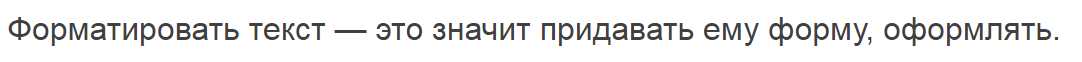 Задание 2Каждый охотник желает знать, где сидит фазан.Задание 3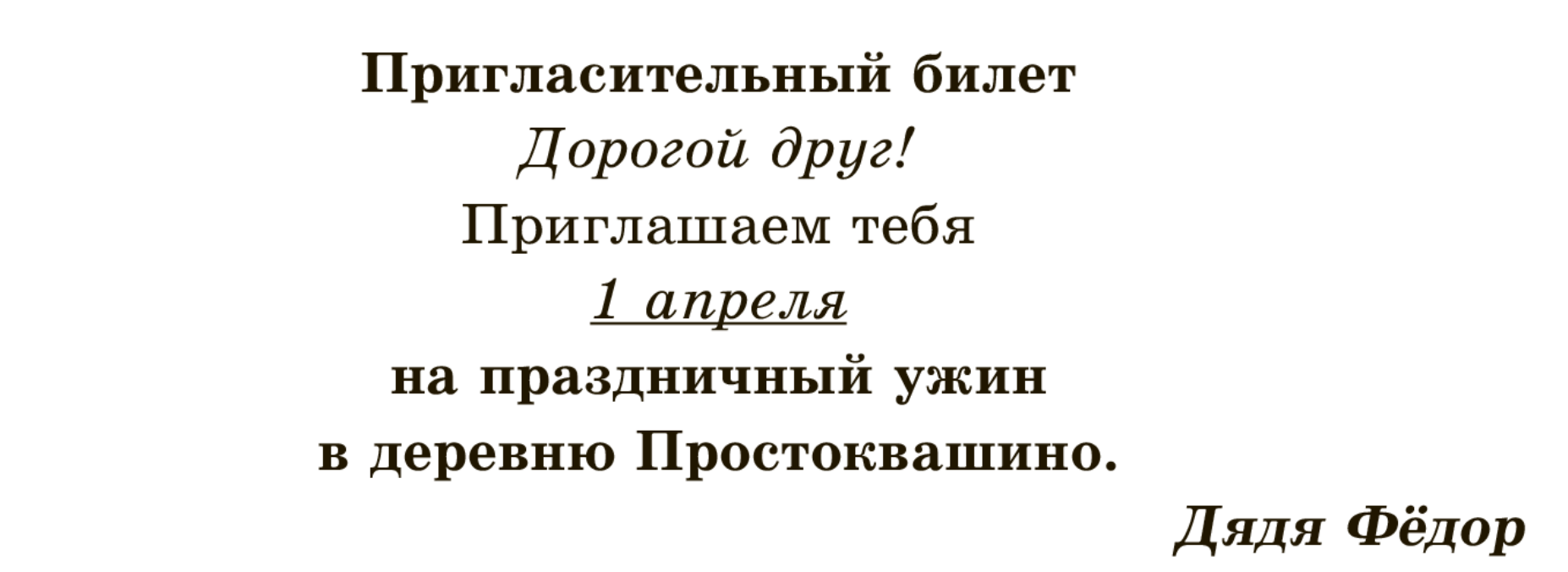 